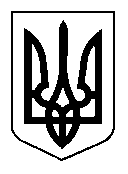 УКРАЇНАВИКОНАВЧИЙ КОМІТЕТР І Ш Е Н Н ЯВід __________________№_________м. СелидовеПро склад комісії з питаньозеленення та охоронизелених насаджень	У зв’язку з кадровими змінами у виконкомі міської ради та на підприємствах, установах і організаціях міста, керуючись Законом України «Про місцеве самоврядування в Україні», виконком міської радиВИРІШИВ:1.Затвердити склад комісії з питань озеленення та охорони зелених насаджень в новій редакції (додається).2.Вважати таким, що втратило чинність рішення виконкому міської ради від 11.08.2017 № 123/4 «Про склад комісії з питань озеленення та охорони зелених насаджень із змінами »3.Контроль за виконанням п.2 рішення покласти на відділ діловодства і контролю міської ради (Паульс).Міський голова								В.В.РЕМІЗОВЗАТВЕРДЖЕНОРішення виконкомуміської ради___________ №_____     СКЛАДкомісії з питань озеленення та охорони зелених насадженьзаступник міського голови,голова комісіїДавидова                                                       начальник відділу з питаньІрина Петрівна                                             майна комунальної власності,                                                                       житлово-комунального господарства                                                                       і благоустрою міської ради, заступник                                                                        голови комісіїСавченко                                                       головний спеціаліст відділу з питаньДмитро Анатолійович                                 майна комунальної власності, житлово-                                                                       комунального господарства                                                                       і благоустрою міської ради,                                                                       секретар комісіїЧлени комісії:Буряк                                                             начальник відділу архітектури та Марина Миколаївна                                    будівельного контролю ( головний                                                                       архітектор) міської радиГужов                                                             головний спеціаліст відділу з питаньСергій Олександрович                                 майна комунальної власності, житлово-                                                                        комунального господарства                                                                        і благоустрою міської радиКлімова                                                        майстер КП «Комунальник м. Селидове»                           Людмила Андріївна                                 Сирота                                                          головний спеціаліст державний інспекторСергій Вікторович                                       з охорони навколишнього природного    середовища Донецької області  (за узгодженням)Керуючий справами виконкому	                                                             Л.В. Павленко